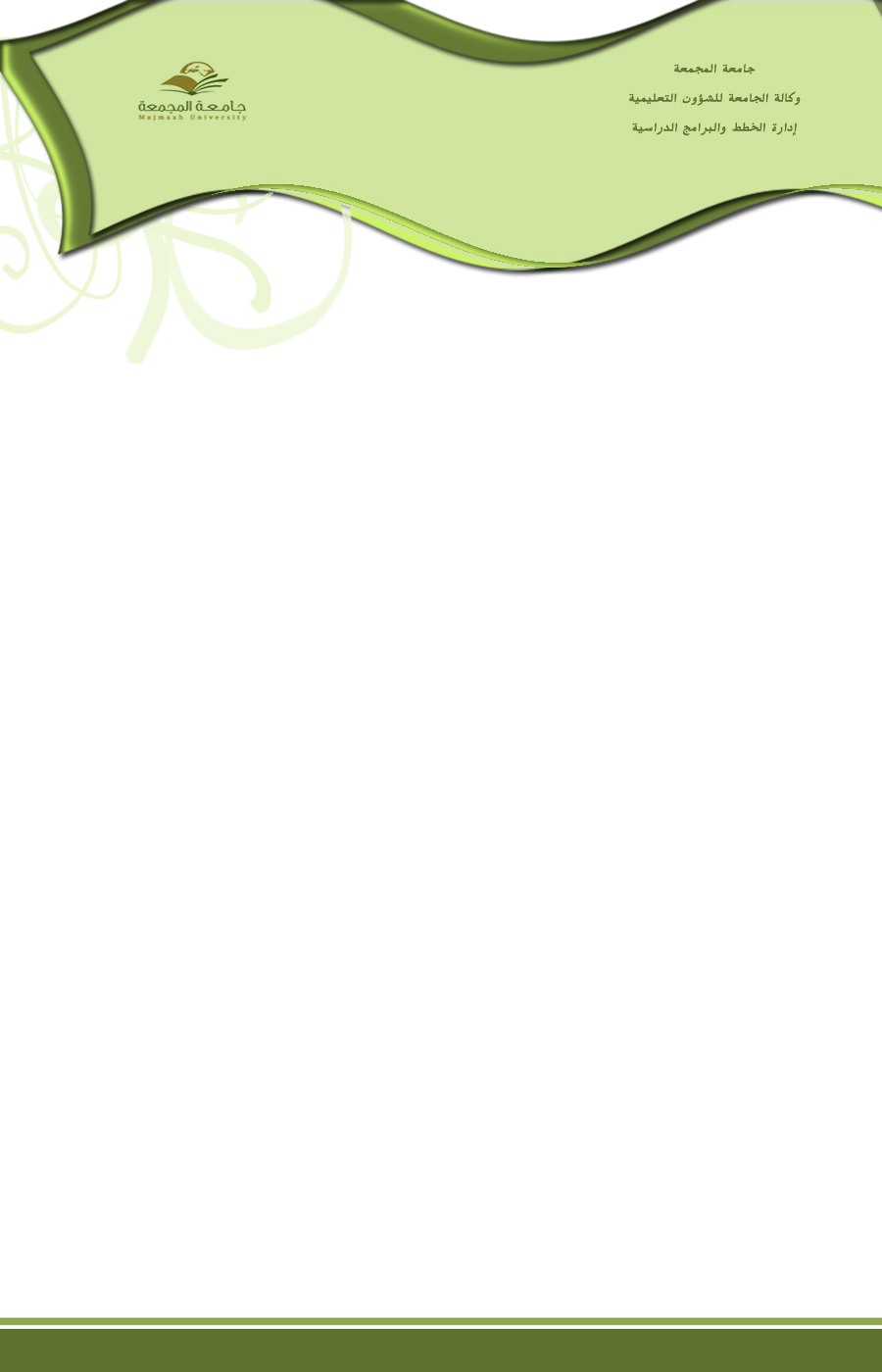 وصف المقرر :					      	Module Description          أهداف المقرر :					Module Aims                                 مخرجات التعليم: (الفهم والمعرفة والمهارات الذهنية والعملية)يفترض بالطالب بعد دراسته لهذه المقرر أن يكون قادرا على:محتوى المقرر : (تتم التعبئة باللغة المعتمدة في التدريس)الكتاب المقرر والمراجع المساندة: (تتم التعبئة بلغة الكتاب الذي يدرس)ملاحظة: يمكن إضافة مراجع أخرى بحيث لا تتجاوز 3 مراجع على الأكثر.اسم المقرر:مبادئ المحاسبة 1مبادئ المحاسبة 1رقم المقرر:ACC 110ACC 110اسم ورقم المتطلب السابق:--مستوى المقرر:برنامج المحاسبة -المستوى الثانيبرنامج المحاسبة -المستوى الثانيالساعات المعتمدة:3 ساعات اسبوعيا3 ساعات اسبوعياModule Title:Module ID:Prerequisite:Level:Credit Hours:يبحث هذا المقرر في محاسبة المشاريع الفردية الخدمية والتجارية، ويتناول تعريف المحاسبة المالية وتطورها والتعرف على فروض ومبادئ المحاسبة ووظائف المحاسبة وفروعها ومعادلة الميزانية، والتعرف على مراحل الدورة المحاسبية (التسجيل – الترحيل-الترصيد -إعداد ميزان المراجعـة-وإعداد القوائم المالية الختامية للمشروع)؛ واعداد التسويات الجردية الخاصة بالإيرادات والمصروفات، وأخيرا التعرف على عمليات تسجيل البضاعة محاسبياً.1تمكين الطالب من معرفة المفاهيم والمبادئ المحاسبية ومعادلة المحاسبة؛2تمكين الطالب من معرفة قواعد تسجيل العمليات المالية المختلفة وتحليلها الى طرفي القيد المحاسبي المدين والدائن، والتعرف على التسويات الجردية.3تمكين الطالب من اعداد ميزان المراجعة واعداد ورقة العمل قبل التسويات وبعد التسويات الجردية.4تمكين الطالب من إعداد القوائم المالية.5تمكين الطالب من دراسة العمليات المالية المرتبطة بالمنشئات التجارية.1التعرف على المفاهيم والمبادئ الأساسية لعلم المحاسبة.2معرفة تحليل العمليات المالية إلى طرفيها المدين والدائن.3معرفة كتابة القيود المحاسبية والتسجيل والتبويب والترحيل في الدفاتر والسجلات المحاسبية كدفتر اليومية، والأستاذ المساعد4الالمام بكيفية ترصيد الحسابات في دفاتر الأستاذ المساعدة ومن ثم التمكن من إعداد ميزان المراجعة.5معرفة كيفية إعداد القوائم المالية المرتبطة بقائمة الدخل وقائمة المركز المالي6إعداد ورقة العمل وميزان المراجعة قبل التسويات وإجراءات التسويات الجردية ثم عمل ميزان المراجعة بعد التسويات  قائمة الموضوعات(Subjects)عدد الأسابيع(Weeks)ساعات التدريس (Hours)المحاسبة: المفهوم والمبادئالتعاريف والمصطلحات المحاسبية – نشأة المحاسبة – تعريف المحاسبة – الأطراف المستفيدة من المعلومات المحاسبية – خصائص المعلومات المحاسبية – فروع المحاسبة – أهداف ووظائف المحاسبة المالية – مبادئ المحاسبة المتعارف عليها.   26معادلة المحاسبة: (معادلة الميزانية) نقطة البدايةمفهوم معادلة الميزانية – أثر العمليات المالية على معادلة الميزانية – الحسابات كأساس للقيد المحاسبي – قاعدة القيد المزدوج39النظام المحاسبي: المقومات والإجراءاتمقومات النظام المحاسبي - دفتر اليومية - دفتر الأستاذ - ميزان المراجعة26النظام المحاسبي: القوائم الماليةقائمة المركز المالي -قائمة الدخل - قائمة التدفقات النقدية26التسويات واستكمال الدورة المحاسبيةأساس الاستحقاق والأساس النقدي -الأنواع الرئيسية لقيود التسوية -ورقة العمل وإعداد قيود التسوية -استخدامات ورقة العمل -ملخص الدورة المحاسبية39المحاسبة عن عمليات البضاعة:المشتريات – المبيعات -قائمة الدخل في المنشآت التجارية39اسم الكتاب المقررTextbook titleأسس المحاسبة – الجزء الاولاسم المؤلف (رئيسي)Author's Nameد. وابل على الوابلاسم الناشرPublisherدار وابل للنشرسنة النشرPublishing Year2001ماسم المرجع (1)Reference (1)مبادئ المحاسبة : الأصول العلمية والعملية –الجزء الأول. اسم المؤلفAuthor's Nameد. نعيم دهمش وآخرون اسم الناشرPublisherدار وابل للنشرسنة النشرPublishing Year2007